ПОСТАНОВЛЕНИЕАДМИНИСТРАЦИЯ КАРТАЛИНСКОГО МУНИЦИПАЛЬНОГО РАЙОНА03.04.2020 года № 290О внесении изменений в постановление администрации Карталинского муниципальногорайона от 02.04.2019 года № 267В связи с поступившими заявлениями о внесении изменений в реестр мест (площадок) накопления твердых коммунальных отходов на территории Карталинского городского поселения, утвержденный постановлением администрации Карталинского муниципального района от 02.04.2019 года          № 267 «Об утверждении реестра и схем мест (площадок) накопления твердых коммунальных отходов на территории Карталинского городского поселения»,администрация Карталинского муниципального района ПОСТАНОВЛЯЕТ:1. Внести в реестр мест (площадок) накопления твердых коммунальных отходов на территории Карталинского городского поселения, утвержденный постановлением администрации Карталинского муниципального района              от 02.04.2019 года № 267 «Об утверждении реестра и схем мест (площадок) накопления твердых коммунальных отходов на территории Карталинского городского поселения» (с изменениями от 25.02.2020 года № 154), следующие изменения, дополнив его пунктами 99-107 (прилагается).2. Внести в схемы мест (площадок) накопления твердых коммунальных отходов на территории Карталинского городского поселения, утвержденные постановлением администрации Карталинского муниципального района              от 02.04.2019 года № 267 «Об утверждении реестра и схем мест (площадок) накопления твердых коммунальных отходов на территории Карталинского городского поселения», следующие изменения, дополнив их пунктами 99-107 (прилагаются).3. Разместить настоящее постановление на официальном сайте администрации Карталинского муниципального района.4. Контроль за исполнением настоящего постановления возложить на заместителя главы Карталинского муниципального района по строительству, жилищно-коммунальному хозяйству, транспорту и связи Ломовцева С.В.Временно исполняющий полномочия главы Карталинского муниципального района                       	        			        Г.Г. СинтяеваУТВЕРЖДЕНпостановлением администрацииКарталинского муниципального районаот 02.04.2019 года № 267(в редакции постановления администрацииКарталинского муниципального районаот 03.04.2020 года № 290)Реестр мест (площадок) накопления твердых коммунальных отходов на территории Карталинского городского поселенияУТВЕРЖДЕНЫпостановлением администрацииКарталинского муниципального районаот 02.04.2019 года № 267(в редакции постановления администрацииКарталинского муниципального районаот 03.04.2020 года № 290)Карты-схемы расположения мест (площадок) накопления твердых коммунальных отходов  на территории Карталинского городского поселения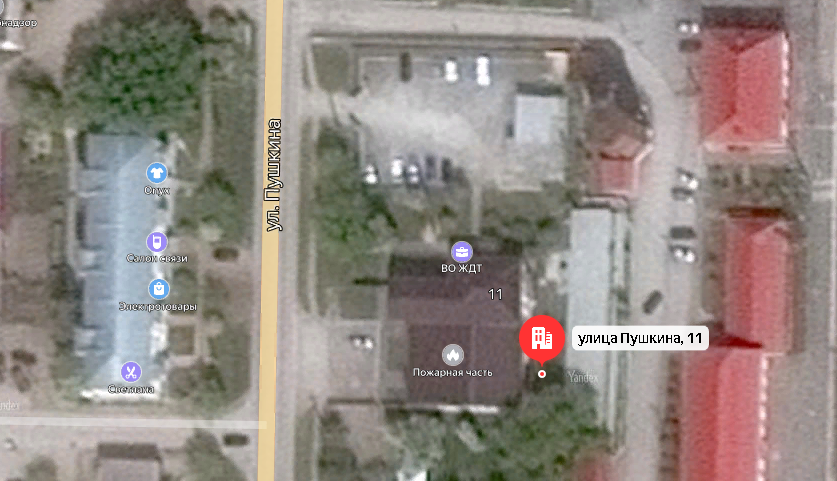 99. Карталы, ул.Пушкина, 11а территория пункта технического обслуживания-1 парк «К» ст. Карталы Эксплуатационного вагонного депо Карталы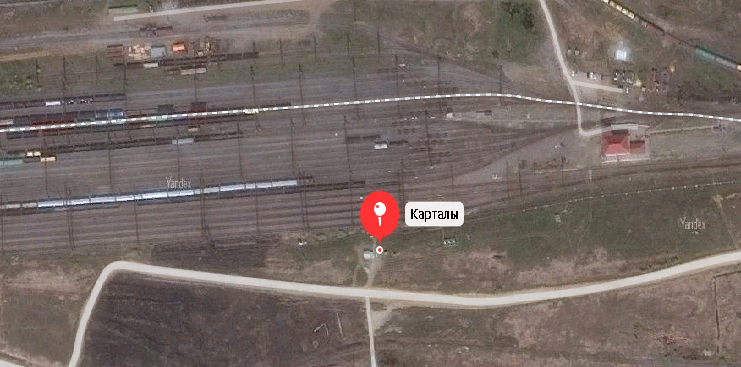 100.г. Карталы, ул. Станционная,14/1 территория пункта технического обслуживания-2 парк «М» ст. Карталы-2 Эксплуатационного вагонного депо Карталы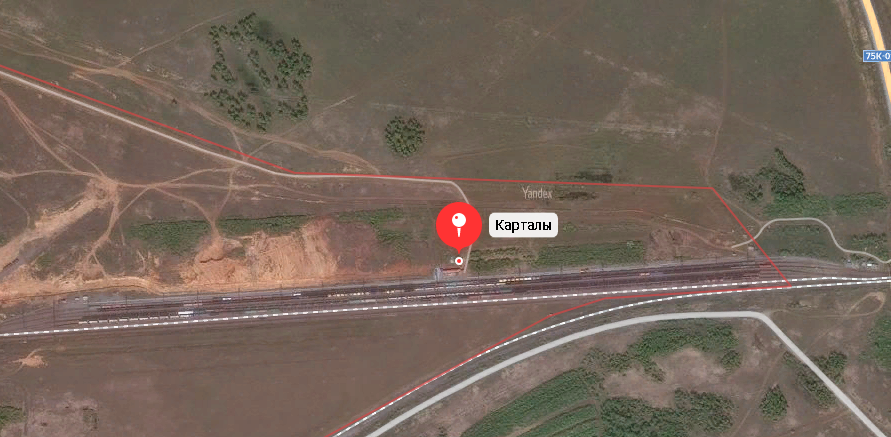 101.г. Карталы, ул. Станционная,14/5 территория пункта технического обслуживания-2 парк «П» ст. Карталы-2 Эксплуатационного вагонного депо Карталы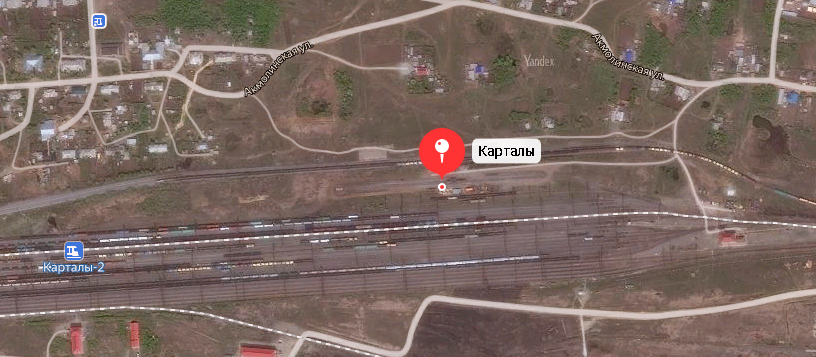 102.г. Карталы, Станционная,14 территория текущего отцепочного ремонта ТР-1 на ст. Карталы-2 Эксплуатационного вагонного депо Карталы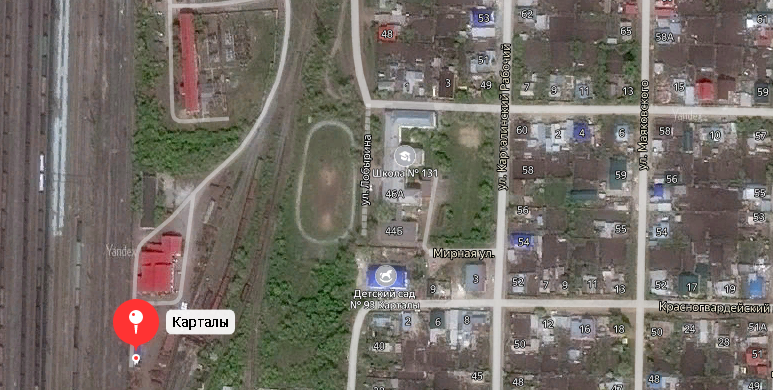 103.г. Карталы, ул. Лобырина,23/1 территория текущего отцепочного ремонта ТР-2 на ст. Карталы Эксплуатационного вагонного депо Карталы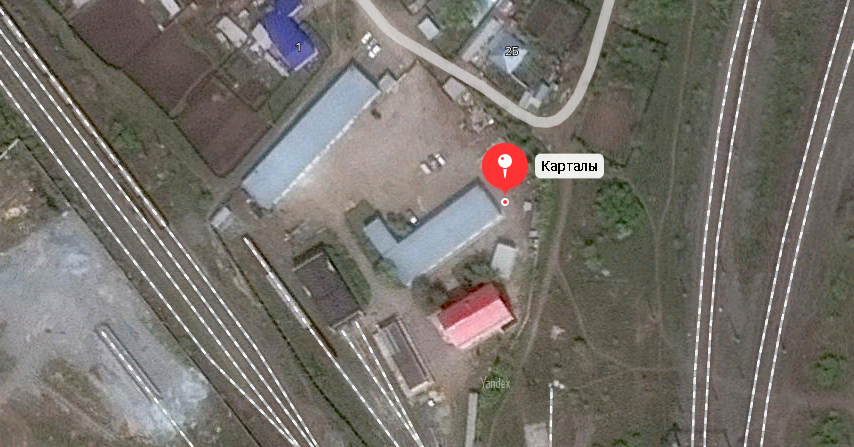 104. г.Карталы ул. Линейная, 1 Карталинская дистанция сигнализации, централизации и блокировки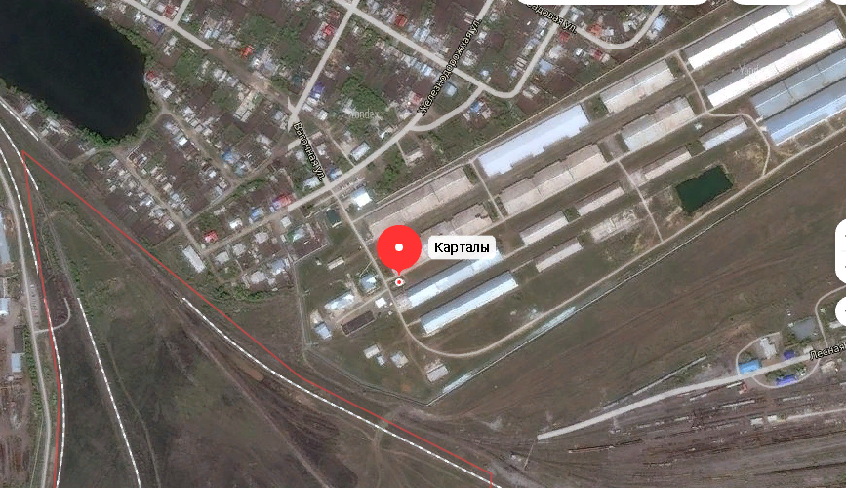 105.г.Карталы ул. Вагонная, 36 комбинат Скала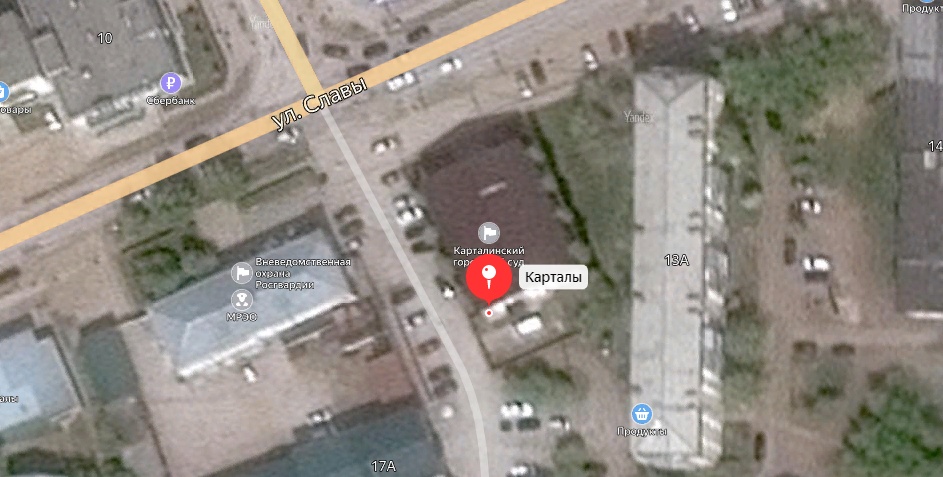 106.г.Карталы, ул.Славы,15 территория Карталинского городского суда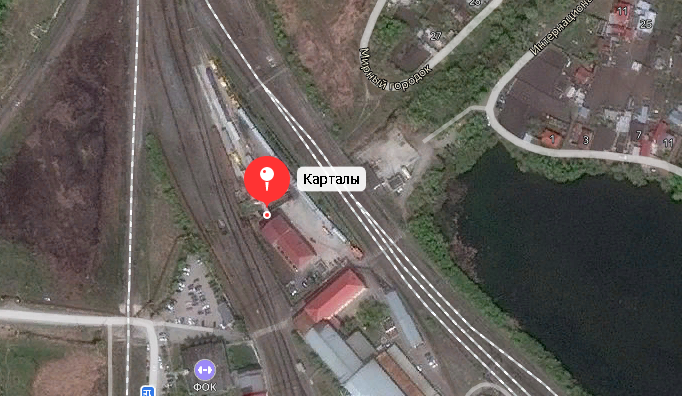 107. г.Карталы, ул.Станционная, 3 территория базы дислокации восстановительного поезда Карталы Дирекции аварийно-восстановительных средств Южно-Уральской железной дороги».№ п/пДанные о нахождении мест (площадок) накопления ТКОДанные о нахождении мест (площадок) накопления ТКОТехнические характеристик мест (площадок) накопления ТКОТехнические характеристик мест (площадок) накопления ТКОТехнические характеристик мест (площадок) накопления ТКОТехнические характеристик мест (площадок) накопления ТКОСобственники мест (площадок) накопления ТКО**Данные об источниках образования ТКО, которые складируются в местах (на площадках) накопления ТКО***№ п/падресгеографические координаты (долгота, широта)*используемое покрытиеплощадь, м2количество размещенных контейнеров и бункеров с указанием их объемаколичество планируемых к размещению контейнеров и бункеров с указанием их объемаСобственники мест (площадок) накопления ТКО**Данные об источниках образования ТКО, которые складируются в местах (на площадках) накопления ТКО***99г. Карталы, ул. Пушкина,11а53.0545      60.6421бетон, ограждение7,54 по 0,75 куб.м0Эксплуатационное вагонное депо Карталы г. Карталы, ул. Пушкина,11а ОГРН 1037739877295нежилое здание административно-бытового корпуса Эксплуатационного вагонного депо Карталы(территория пункта технического обслуживания-1 парк «К» ст. Карталы)100г. Карталы, ул. Станционная,14/153.0309      60.7016бетон, ограждение2,51 по 0,75 куб.м0Эксплуатационное вагонное депо Карталы г. Карталы, ул. Пушкина,11а ОГРН 1037739877295нежилое здание административно-бытового корпуса Эксплуатационного вагонного депо Карталы (территория пункта технического обслуживания-2 парк «М» ст. Карталы-2)101г. Карталы, ул. Станционная,14/553.0327      60.7210бетон, ограждение2,51 по 0,75 куб.м0Эксплуатационное вагонное депо Карталы г. Карталы, ул. Пушкина,11а ОГРН 1037739877295нежилое здание административно-бытового корпуса Эксплуатационного вагонного депо Карталы(территория пункта технического обслуживания-2 парк «П» ст. Карталы-2 )102г. Карталы, ул. Станционная,1453.0325      60.6992бетон, ограждение2,52 по 0,75 куб.м0Эксплуатационное вагонное депо Карталы г. Карталы, ул. Пушкина,11а ОГРН 1037739877295нежилое здание административно-бытового корпуса Эксплуатационного вагонного депо Карталы (территория пункта технического обслуживания-2 парк «М» ст. Карталы-2)103г. Карталы, ул. Лобырина, 23/153.0529     60.6449бетон, ограждение4,52 по 0,75 куб.м0Эксплуатационное вагонное депо Карталы г. Карталы, ул. Пушкина,11а ОГРН 1037739877295нежилое здание административно-бытового корпуса Эксплуатационного вагонного депо Карталы (территория текущего отцепочного ремонта ТР-2 на ст. Карталы )104г. Карталы, ул. Линейная,153.064797, 60.641133бетон153 по 0,75 куб.м0Карталинская дистанция сигнализации, централизации и блокировки г. Карталы, ул. Пушкина,27 ОГРН 1037739877295Комплекс проихзводственных зданий Карталинской дистанции сигнализации, централизции и блокировки (механические мастерские)105г. Карталы, ул. Вагонная, 3653.039920, 60.656305бетон205 по 0,75 куб.м0Федерального государственного казенного учреждения комбинат «Скала»  г. Карталы, ул. Вагонная, 36 ОГРН 1027400697862административно-бытовые, складские, хозяйственные помещения комбината106г. Карталы, ул. Славы,1553.057742, 60.635741гравий1,51 по 0,75 куб.м0Управление судебного департамента в Челябинской области (Карталинский городской суд   г. Карталы, ул. Славы,15 ОГРН 1027403876048административно-бытовые помещения Карталинского городского суда107г. Карталы, ул.Станционная, 353.042498, 60.643976бетон, ограждение3,62 по 0,75 куб.м0Восстановительный поезд Карталы Дирекции аварийно-восстановительных средств Южно-Уральской железной дороги г. Карталы, ул.Станционная, 3 ОГРН 1037739877295административно-бытовой корпус (база дислокации восстановительного поезда)Всего350